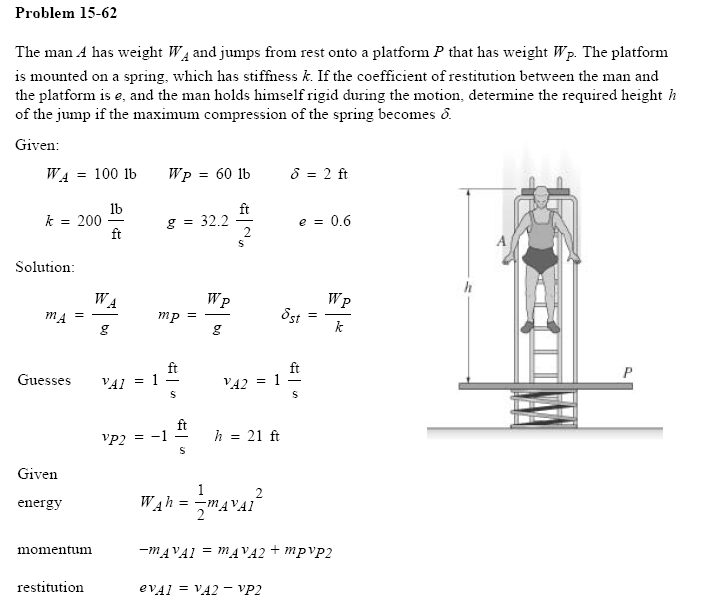 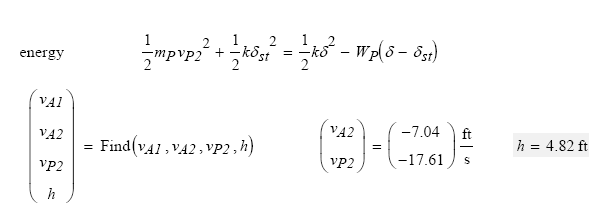 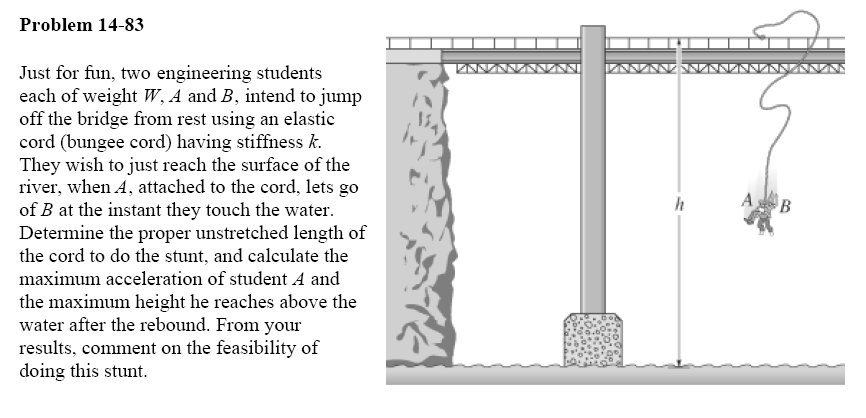 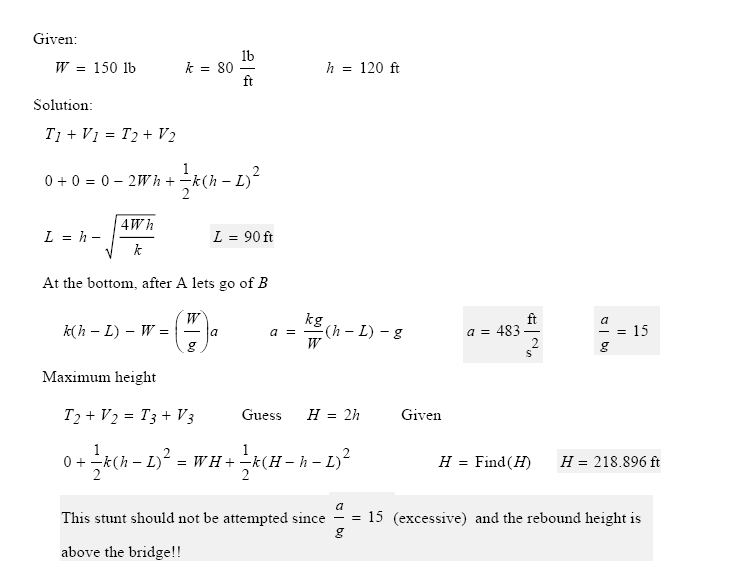 The one that was given is similar to this #. Instead we had to find the max height of the ball after point B.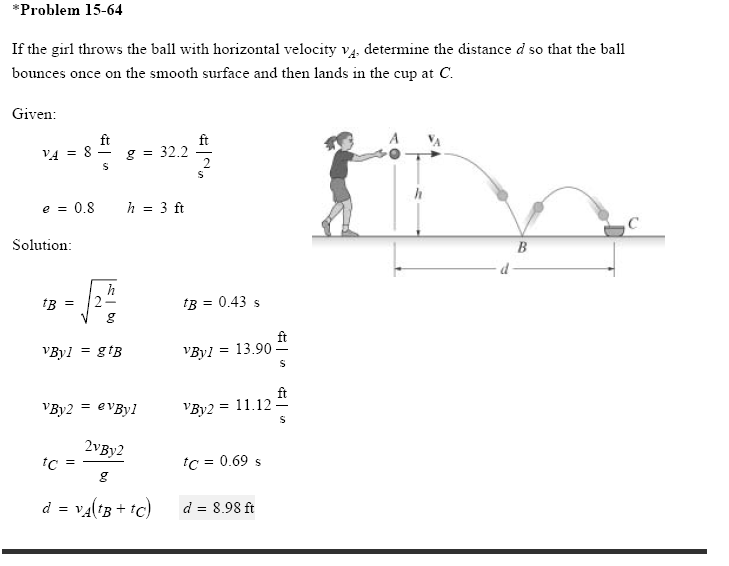 